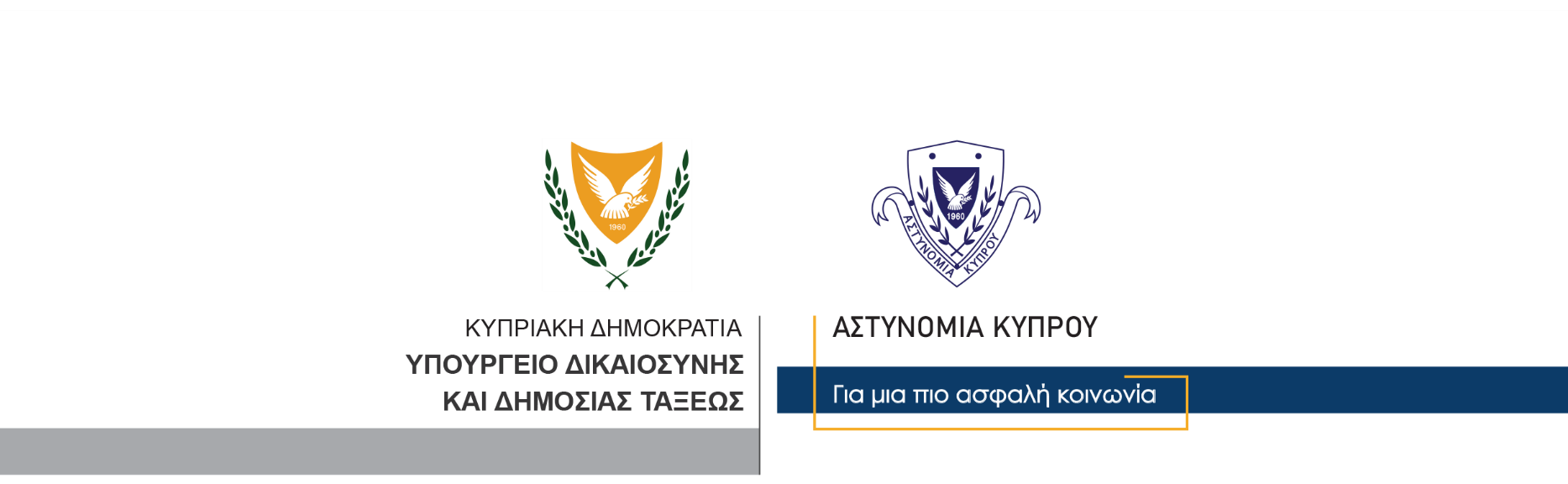 23 Οκτωβρίου, 2021Δελτίο Τύπου 3Ληστεία υπό την απειλή πιστολιούΥπόθεση ληστείας διερευνά η Αστυνομία, που διαπράχθηκε σε περίπτερο στην επαρχία Αμμοχώστου. Γύρω στις 8 μ.μ. χθες, άγνωστος άνδρας, ο οποίος φορούσε κουκούλα, εισήλθε σε περίπτερο και υπό την απειλή πιστολιού απαίτησε από την υπεύθυνη του περιπτέρου να του δώσει τα χρήματα που υπήρχαν στην ταμειακή μηχανή.Αφού η υπεύθυνη παρέδωσε στον δράστη τα χαρτονομίσματα αυτός τράπηκε σε φυγή.  Την υπόθεση διερευνά το ΤΑΕ Αμμοχώστου. Κλάδος Επικοινωνίας                                              Υποδιεύθυνση Επικοινωνίας Δημοσίων Σχέσεων & Κοινωνικής Ευθύνης